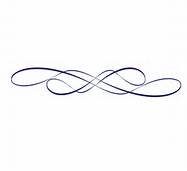 ADVANCETOWN HALLTOWN OF ADVANCEAdvance Town CouncilPlease Print LegiblyDate:			Name:						Address:					Telephone Number: (            )	    --		Are you a property owner in the Town of Advance? Y_______ N______Topic for Discussion: _______________________________________________________________________________________________________________________________TURN COMPLETED FORM INTO THE CLERK-TREASURER BEFORE THE START OF THE TOWN COUNCIL MEETING OR YOU WILL NOT BE ABLE TO SPEAK DURING THE MEETING.PLEASE DETACH AND KEEP THIS PORTIONThe “Request to Speak” Topic for DiscussionNumber of speakers – limited by the time allotment noted below.Time limit per speaker – maximum of three minutes (time from one		               donated to another speaker for a maximum		               time limit of six minutes for one speaker)Time Allotment – A total of fifteen minutes shall be reserved for public		 comments.The Council, at its discretion may then ask questions of the person who addressed the Council.Procedures for Speaking on the “Request to Speak” Topic.When called upon to speak, the person shall:Stand UpState their name and address clearly for the recordAddress all comments to the Council President and speak only when recognized by the Council PresidentNot make comments to or address the audience